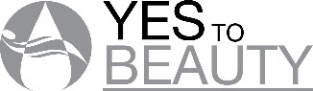 FORM FOR UNILATERAL TERMINATION OF THE CONTRACTThe consumer has the right to unilaterally terminate the contract, without giving a reason, within 14 calendar days from the date of conclusion of the contract, if it was concluded outside the Seller's business premises or remotely. In order to be able to exercise the right to unilateral termination of the contract, you must notify us of your decision to unilaterally terminate the contract before the expiry of the 14-day period from the date of conclusion of the contract, by sending this properly completed form for unilateral termination to the e-mail info@yestobeauty.hr. The seller will, without delay, electronically confirm that he has received the statement of unilateral termination of the contract, and will cancel the issued Wellness gift voucher and return the money paid, within 14 days from the date of receipt of the statement of termination of the contract. The refund will be made in the same way you made the payment. For more information, please read our Terms of Purchase.NOTE: The consumer has no right to terminate the contract and return the funds paid if the Wellness gift voucher has been used.All additional inquiries can be made at the Seller's headquarter, at the address Petrovaradinska 9a, 10 000 Zagreb, Croatia, or by post or by e-mail at info@yestobeauty.hr FIRST AND LAST NAMEADDRESSPHONE NUMBEREMAIL ADDRESSVOUCHER IDDATEADDITIONAL INFORMATION